 深圳市社会保险个人参保登记/变更申请表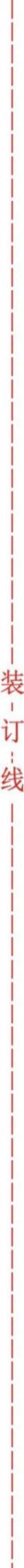 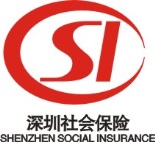 温馨提示：填表须知及申请材料见本表背面，办理信息变更的只需在对应事项的空格内填写变更后的信息，不变更的事项无需填写一、填表须知（一）本表格适用于以下业务：1.个人缴费（含灵活就业、延缴、趸缴、已超龄深户居民只参加医疗保险）人员申请社会保险参保登记2.个人缴费（含灵活就业、延缴、趸缴、已超龄深户居民只参加医疗保险）人员申请社会保险变更登记3.个人缴费（含灵活就业、延缴、趸缴、已超龄深户居民只参加医疗保险）人员申请社会保险停交（二）本表格由个人在无法网上办结的情况下填写并由本人签名（三）每月20日前（含20日）申报的视为当月申报，20日后申报的视为次月申报（四）信息项第(7)勾选“其他灵活就业人员”的无需填写第(8)项；勾选其他选项的，必须填写第(8)项（五）信息项第(16)、(17)为我局受就业部门委托采集项，填写过程中如有疑问请拨打12333咨询（六）如需下载本表格或了解该项业务的进一步信息，请访问社保局官方网站二、申请材料（可通过联网信息比对的，网上办结，无需提供材料；未比对通过的，按照系统提示上传材料图片，网上全流程办理；需要前台受理的，提供申请表及以下材料到窗口办理。如无特殊说明，所有材料均只收申请表原件，其余材料验原件并拍照或扫描）（一）社会保险参保登记1.本市户籍（1）居民身份证（2）居民户口本（3）本人在我市开户的活期储蓄账户（未办理我市金融社保卡的提供。已办理我市金融社保卡的，需以金融社保卡作为扣款账户）（4）延缴、趸缴人员另需提供个人人事档案（如有）（5）达到法定退休年龄后随迁入深圳户籍的，须另外填写《深圳市随迁退休人员参加基本医疗保险承诺书》2.非本市户籍（不含港澳台外籍）（1）居民身份证（2）本人在我市开户的活期储蓄账户（未办理我市金融社保卡的提供。已办理我市金融社保卡的，需以金融社保卡作为扣款账户）（3）“深圳经济特区居住证信息单”或“深圳经济特区居住登记查询单”（居住信息比对不通过时提供。申请人可登录深圳公安官网或至各辖区公安分局打印）（4）个体工商户营业执照（人员类别为“个体工商户经营者（本人）”的，系统比对不通过时提供）（5）延缴、趸缴人员另需提供个人人事档案（如有）（二）社会保险变更登记1.姓名变更、证件号码变更（非自然升位）（1）由于公安部门原因导致登记信息变更的，需提供：① 户籍地公安部门出具的证明（注意：变更姓名和身份证号码的，证明需注明原姓名、身份证号与现姓名、身份证号之间的关系，如只更改姓名且在户口本内注明是曾用名的无需提供此项材料）；② 居民身份证③ 户口本 （2）由于单位申报错误导致登记信息变更的，需提供：① 居民身份证；② 申报错误单位出具的单位证明（加盖该单位公章）；③ 入职登记表、劳动合同、工牌、工资表等其他与变更项目相关的证明材料（提供单位证明的，无需此项）2.户籍变更：居民身份证、户口本3.身份证号自然升位（该业务自助机、微信等自助渠道可办理）：居民身份证 4.个人缴费人员开户银行信息变更(金融社保卡不得变更)（1）本人在我市开户的活期储蓄账户（未办理我市金融社保卡的提供，不得提供信用卡。已办理我市金融社保卡的，需以金融社保卡作为扣款账户）（2）居民身份证5.联系电话、通讯地址、邮编、参保险种、缴费基数等信息变更居民身份证个人信息及业务申请部分姓名：                    社保电脑号：                   电话（手机）：               申请办理：□灵活就业参保登记/□延缴登记/□趸缴登记/□已超龄深户居民只参加医疗保险/□变更登记 /□停交姓名：                    社保电脑号：                   电话（手机）：               申请办理：□灵活就业参保登记/□延缴登记/□趸缴登记/□已超龄深户居民只参加医疗保险/□变更登记 /□停交姓名：                    社保电脑号：                   电话（手机）：               申请办理：□灵活就业参保登记/□延缴登记/□趸缴登记/□已超龄深户居民只参加医疗保险/□变更登记 /□停交姓名：                    社保电脑号：                   电话（手机）：               申请办理：□灵活就业参保登记/□延缴登记/□趸缴登记/□已超龄深户居民只参加医疗保险/□变更登记 /□停交姓名：                    社保电脑号：                   电话（手机）：               申请办理：□灵活就业参保登记/□延缴登记/□趸缴登记/□已超龄深户居民只参加医疗保险/□变更登记 /□停交姓名：                    社保电脑号：                   电话（手机）：               申请办理：□灵活就业参保登记/□延缴登记/□趸缴登记/□已超龄深户居民只参加医疗保险/□变更登记 /□停交姓名：                    社保电脑号：                   电话（手机）：               申请办理：□灵活就业参保登记/□延缴登记/□趸缴登记/□已超龄深户居民只参加医疗保险/□变更登记 /□停交姓名：                    社保电脑号：                   电话（手机）：               申请办理：□灵活就业参保登记/□延缴登记/□趸缴登记/□已超龄深户居民只参加医疗保险/□变更登记 /□停交姓名：                    社保电脑号：                   电话（手机）：               申请办理：□灵活就业参保登记/□延缴登记/□趸缴登记/□已超龄深户居民只参加医疗保险/□变更登记 /□停交姓名：                    社保电脑号：                   电话（手机）：               申请办理：□灵活就业参保登记/□延缴登记/□趸缴登记/□已超龄深户居民只参加医疗保险/□变更登记 /□停交姓名：                    社保电脑号：                   电话（手机）：               申请办理：□灵活就业参保登记/□延缴登记/□趸缴登记/□已超龄深户居民只参加医疗保险/□变更登记 /□停交姓名：                    社保电脑号：                   电话（手机）：               申请办理：□灵活就业参保登记/□延缴登记/□趸缴登记/□已超龄深户居民只参加医疗保险/□变更登记 /□停交姓名：                    社保电脑号：                   电话（手机）：               申请办理：□灵活就业参保登记/□延缴登记/□趸缴登记/□已超龄深户居民只参加医疗保险/□变更登记 /□停交姓名：                    社保电脑号：                   电话（手机）：               申请办理：□灵活就业参保登记/□延缴登记/□趸缴登记/□已超龄深户居民只参加医疗保险/□变更登记 /□停交姓名：                    社保电脑号：                   电话（手机）：               申请办理：□灵活就业参保登记/□延缴登记/□趸缴登记/□已超龄深户居民只参加医疗保险/□变更登记 /□停交姓名：                    社保电脑号：                   电话（手机）：               申请办理：□灵活就业参保登记/□延缴登记/□趸缴登记/□已超龄深户居民只参加医疗保险/□变更登记 /□停交姓名：                    社保电脑号：                   电话（手机）：               申请办理：□灵活就业参保登记/□延缴登记/□趸缴登记/□已超龄深户居民只参加医疗保险/□变更登记 /□停交姓名：                    社保电脑号：                   电话（手机）：               申请办理：□灵活就业参保登记/□延缴登记/□趸缴登记/□已超龄深户居民只参加医疗保险/□变更登记 /□停交姓名：                    社保电脑号：                   电话（手机）：               申请办理：□灵活就业参保登记/□延缴登记/□趸缴登记/□已超龄深户居民只参加医疗保险/□变更登记 /□停交姓名：                    社保电脑号：                   电话（手机）：               申请办理：□灵活就业参保登记/□延缴登记/□趸缴登记/□已超龄深户居民只参加医疗保险/□变更登记 /□停交个人信息及业务申请部分一、参保登记部分[申请参保登记（含已参保人员申请灵活就业缴费）的请完整填写本区域；申请变更登记的，仅需填写发生变更的事项]一、参保登记部分[申请参保登记（含已参保人员申请灵活就业缴费）的请完整填写本区域；申请变更登记的，仅需填写发生变更的事项]一、参保登记部分[申请参保登记（含已参保人员申请灵活就业缴费）的请完整填写本区域；申请变更登记的，仅需填写发生变更的事项]一、参保登记部分[申请参保登记（含已参保人员申请灵活就业缴费）的请完整填写本区域；申请变更登记的，仅需填写发生变更的事项]一、参保登记部分[申请参保登记（含已参保人员申请灵活就业缴费）的请完整填写本区域；申请变更登记的，仅需填写发生变更的事项]一、参保登记部分[申请参保登记（含已参保人员申请灵活就业缴费）的请完整填写本区域；申请变更登记的，仅需填写发生变更的事项]一、参保登记部分[申请参保登记（含已参保人员申请灵活就业缴费）的请完整填写本区域；申请变更登记的，仅需填写发生变更的事项]一、参保登记部分[申请参保登记（含已参保人员申请灵活就业缴费）的请完整填写本区域；申请变更登记的，仅需填写发生变更的事项]一、参保登记部分[申请参保登记（含已参保人员申请灵活就业缴费）的请完整填写本区域；申请变更登记的，仅需填写发生变更的事项]一、参保登记部分[申请参保登记（含已参保人员申请灵活就业缴费）的请完整填写本区域；申请变更登记的，仅需填写发生变更的事项]一、参保登记部分[申请参保登记（含已参保人员申请灵活就业缴费）的请完整填写本区域；申请变更登记的，仅需填写发生变更的事项]一、参保登记部分[申请参保登记（含已参保人员申请灵活就业缴费）的请完整填写本区域；申请变更登记的，仅需填写发生变更的事项]一、参保登记部分[申请参保登记（含已参保人员申请灵活就业缴费）的请完整填写本区域；申请变更登记的，仅需填写发生变更的事项]一、参保登记部分[申请参保登记（含已参保人员申请灵活就业缴费）的请完整填写本区域；申请变更登记的，仅需填写发生变更的事项]一、参保登记部分[申请参保登记（含已参保人员申请灵活就业缴费）的请完整填写本区域；申请变更登记的，仅需填写发生变更的事项]一、参保登记部分[申请参保登记（含已参保人员申请灵活就业缴费）的请完整填写本区域；申请变更登记的，仅需填写发生变更的事项]一、参保登记部分[申请参保登记（含已参保人员申请灵活就业缴费）的请完整填写本区域；申请变更登记的，仅需填写发生变更的事项]一、参保登记部分[申请参保登记（含已参保人员申请灵活就业缴费）的请完整填写本区域；申请变更登记的，仅需填写发生变更的事项]一、参保登记部分[申请参保登记（含已参保人员申请灵活就业缴费）的请完整填写本区域；申请变更登记的，仅需填写发生变更的事项]一、参保登记部分[申请参保登记（含已参保人员申请灵活就业缴费）的请完整填写本区域；申请变更登记的，仅需填写发生变更的事项]个人信息及业务申请部分(1)姓   名(1)姓   名(2)民  族(2)民  族(3)性  别(3)性  别□男 / □女□男 / □女□男 / □女个人信息及业务申请部分(4)出生日期(4)出生日期       年     月     日       年     月     日       年     月     日       年     月     日       年     月     日       年     月     日       年     月     日       年     月     日(5)户籍类型(5)户籍类型(5)户籍类型□深圳户籍/□广东省内非深户/□广东省外户籍□深圳户籍/□广东省内非深户/□广东省外户籍□深圳户籍/□广东省内非深户/□广东省外户籍□深圳户籍/□广东省内非深户/□广东省外户籍□深圳户籍/□广东省内非深户/□广东省外户籍□深圳户籍/□广东省内非深户/□广东省外户籍□深圳户籍/□广东省内非深户/□广东省外户籍个人信息及业务申请部分(6)证件号码：(6)证件号码：(6)证件号码：(6)证件号码：(6)证件号码：(6)证件号码：(6)证件号码：(6)证件号码：(6)证件号码：(6)证件号码：(6)证件号码：(6)证件号码：(6)证件号码：(6)证件号码：(6)证件号码：(6)证件号码：(6)证件号码：(6)证件号码：(6)证件号码：(6)证件号码：个人信息及业务申请部分(7)灵活就业人员类型□个体工商户经营者（本人） □非全日制从业人员    □电子商务类从业人员   □网络约车类从业人员□网络送餐类从业人员       □快递物流类从业人员  □其他新业态从业人员   □其他灵活就业人员                (7)灵活就业人员类型□个体工商户经营者（本人） □非全日制从业人员    □电子商务类从业人员   □网络约车类从业人员□网络送餐类从业人员       □快递物流类从业人员  □其他新业态从业人员   □其他灵活就业人员                (7)灵活就业人员类型□个体工商户经营者（本人） □非全日制从业人员    □电子商务类从业人员   □网络约车类从业人员□网络送餐类从业人员       □快递物流类从业人员  □其他新业态从业人员   □其他灵活就业人员                (7)灵活就业人员类型□个体工商户经营者（本人） □非全日制从业人员    □电子商务类从业人员   □网络约车类从业人员□网络送餐类从业人员       □快递物流类从业人员  □其他新业态从业人员   □其他灵活就业人员                (7)灵活就业人员类型□个体工商户经营者（本人） □非全日制从业人员    □电子商务类从业人员   □网络约车类从业人员□网络送餐类从业人员       □快递物流类从业人员  □其他新业态从业人员   □其他灵活就业人员                (7)灵活就业人员类型□个体工商户经营者（本人） □非全日制从业人员    □电子商务类从业人员   □网络约车类从业人员□网络送餐类从业人员       □快递物流类从业人员  □其他新业态从业人员   □其他灵活就业人员                (7)灵活就业人员类型□个体工商户经营者（本人） □非全日制从业人员    □电子商务类从业人员   □网络约车类从业人员□网络送餐类从业人员       □快递物流类从业人员  □其他新业态从业人员   □其他灵活就业人员                (7)灵活就业人员类型□个体工商户经营者（本人） □非全日制从业人员    □电子商务类从业人员   □网络约车类从业人员□网络送餐类从业人员       □快递物流类从业人员  □其他新业态从业人员   □其他灵活就业人员                (7)灵活就业人员类型□个体工商户经营者（本人） □非全日制从业人员    □电子商务类从业人员   □网络约车类从业人员□网络送餐类从业人员       □快递物流类从业人员  □其他新业态从业人员   □其他灵活就业人员                (7)灵活就业人员类型□个体工商户经营者（本人） □非全日制从业人员    □电子商务类从业人员   □网络约车类从业人员□网络送餐类从业人员       □快递物流类从业人员  □其他新业态从业人员   □其他灵活就业人员                (7)灵活就业人员类型□个体工商户经营者（本人） □非全日制从业人员    □电子商务类从业人员   □网络约车类从业人员□网络送餐类从业人员       □快递物流类从业人员  □其他新业态从业人员   □其他灵活就业人员                (7)灵活就业人员类型□个体工商户经营者（本人） □非全日制从业人员    □电子商务类从业人员   □网络约车类从业人员□网络送餐类从业人员       □快递物流类从业人员  □其他新业态从业人员   □其他灵活就业人员                (7)灵活就业人员类型□个体工商户经营者（本人） □非全日制从业人员    □电子商务类从业人员   □网络约车类从业人员□网络送餐类从业人员       □快递物流类从业人员  □其他新业态从业人员   □其他灵活就业人员                (7)灵活就业人员类型□个体工商户经营者（本人） □非全日制从业人员    □电子商务类从业人员   □网络约车类从业人员□网络送餐类从业人员       □快递物流类从业人员  □其他新业态从业人员   □其他灵活就业人员                (7)灵活就业人员类型□个体工商户经营者（本人） □非全日制从业人员    □电子商务类从业人员   □网络约车类从业人员□网络送餐类从业人员       □快递物流类从业人员  □其他新业态从业人员   □其他灵活就业人员                (7)灵活就业人员类型□个体工商户经营者（本人） □非全日制从业人员    □电子商务类从业人员   □网络约车类从业人员□网络送餐类从业人员       □快递物流类从业人员  □其他新业态从业人员   □其他灵活就业人员                (7)灵活就业人员类型□个体工商户经营者（本人） □非全日制从业人员    □电子商务类从业人员   □网络约车类从业人员□网络送餐类从业人员       □快递物流类从业人员  □其他新业态从业人员   □其他灵活就业人员                (7)灵活就业人员类型□个体工商户经营者（本人） □非全日制从业人员    □电子商务类从业人员   □网络约车类从业人员□网络送餐类从业人员       □快递物流类从业人员  □其他新业态从业人员   □其他灵活就业人员                (7)灵活就业人员类型□个体工商户经营者（本人） □非全日制从业人员    □电子商务类从业人员   □网络约车类从业人员□网络送餐类从业人员       □快递物流类从业人员  □其他新业态从业人员   □其他灵活就业人员                (7)灵活就业人员类型□个体工商户经营者（本人） □非全日制从业人员    □电子商务类从业人员   □网络约车类从业人员□网络送餐类从业人员       □快递物流类从业人员  □其他新业态从业人员   □其他灵活就业人员                个人信息及业务申请部分(8)就业单位名称/统一社会信用代码(8)就业单位名称/统一社会信用代码(8)就业单位名称/统一社会信用代码(8)就业单位名称/统一社会信用代码(8)就业单位名称/统一社会信用代码(8)就业单位名称/统一社会信用代码(8)就业单位名称/统一社会信用代码个人信息及业务申请部分(9)参保险种（请选择）(9)参保险种（请选择）(9)参保险种（请选择）(9)参保险种（请选择）□职工养老保险 □医疗（含生育医疗）保险（请选择档次）[□一档/□二档/□三档]                    □职工养老保险 □医疗（含生育医疗）保险（请选择档次）[□一档/□二档/□三档]                    □职工养老保险 □医疗（含生育医疗）保险（请选择档次）[□一档/□二档/□三档]                    □职工养老保险 □医疗（含生育医疗）保险（请选择档次）[□一档/□二档/□三档]                    □职工养老保险 □医疗（含生育医疗）保险（请选择档次）[□一档/□二档/□三档]                    □职工养老保险 □医疗（含生育医疗）保险（请选择档次）[□一档/□二档/□三档]                    □职工养老保险 □医疗（含生育医疗）保险（请选择档次）[□一档/□二档/□三档]                    □职工养老保险 □医疗（含生育医疗）保险（请选择档次）[□一档/□二档/□三档]                    □职工养老保险 □医疗（含生育医疗）保险（请选择档次）[□一档/□二档/□三档]                    □职工养老保险 □医疗（含生育医疗）保险（请选择档次）[□一档/□二档/□三档]                    □职工养老保险 □医疗（含生育医疗）保险（请选择档次）[□一档/□二档/□三档]                    □职工养老保险 □医疗（含生育医疗）保险（请选择档次）[□一档/□二档/□三档]                    □职工养老保险 □医疗（含生育医疗）保险（请选择档次）[□一档/□二档/□三档]                    □职工养老保险 □医疗（含生育医疗）保险（请选择档次）[□一档/□二档/□三档]                    □职工养老保险 □医疗（含生育医疗）保险（请选择档次）[□一档/□二档/□三档]                    □职工养老保险 □医疗（含生育医疗）保险（请选择档次）[□一档/□二档/□三档]                    个人信息及业务申请部分(10)入深户时间（深户必填）(10)入深户时间（深户必填）(10)入深户时间（深户必填）(10)入深户时间（深户必填）(10)入深户时间（深户必填）(10)入深户时间（深户必填）          年      月          年      月          年      月          年      月          年      月          年      月(11)当月是否参保（20日后申请的需选择）(11)当月是否参保（20日后申请的需选择）(11)当月是否参保（20日后申请的需选择）(11)当月是否参保（20日后申请的需选择）(11)当月是否参保（20日后申请的需选择）(11)当月是否参保（20日后申请的需选择）(11)当月是否参保（20日后申请的需选择）□是/□否个人信息及业务申请部分(12)居住证有效期(12)居住证有效期(12)居住证有效期(12)居住证有效期(12)居住证有效期(12)居住证有效期            年       月至              年       月            年       月至              年       月            年       月至              年       月            年       月至              年       月            年       月至              年       月            年       月至              年       月            年       月至              年       月            年       月至              年       月            年       月至              年       月            年       月至              年       月            年       月至              年       月            年       月至              年       月            年       月至              年       月            年       月至              年       月个人信息及业务申请部分(13)通讯地址(13)通讯地址(13)通讯地址(14)邮编(14)邮编个人信息及业务申请部分(15)学历(15)学历(15)学历小学       □初中       □普通中学（高中）   □技工学校    □职业高中  □中等专科   □大学专科   □大学本科           □硕士研究生  □博士研究生小学       □初中       □普通中学（高中）   □技工学校    □职业高中  □中等专科   □大学专科   □大学本科           □硕士研究生  □博士研究生小学       □初中       □普通中学（高中）   □技工学校    □职业高中  □中等专科   □大学专科   □大学本科           □硕士研究生  □博士研究生小学       □初中       □普通中学（高中）   □技工学校    □职业高中  □中等专科   □大学专科   □大学本科           □硕士研究生  □博士研究生小学       □初中       □普通中学（高中）   □技工学校    □职业高中  □中等专科   □大学专科   □大学本科           □硕士研究生  □博士研究生小学       □初中       □普通中学（高中）   □技工学校    □职业高中  □中等专科   □大学专科   □大学本科           □硕士研究生  □博士研究生小学       □初中       □普通中学（高中）   □技工学校    □职业高中  □中等专科   □大学专科   □大学本科           □硕士研究生  □博士研究生小学       □初中       □普通中学（高中）   □技工学校    □职业高中  □中等专科   □大学专科   □大学本科           □硕士研究生  □博士研究生小学       □初中       □普通中学（高中）   □技工学校    □职业高中  □中等专科   □大学专科   □大学本科           □硕士研究生  □博士研究生小学       □初中       □普通中学（高中）   □技工学校    □职业高中  □中等专科   □大学专科   □大学本科           □硕士研究生  □博士研究生小学       □初中       □普通中学（高中）   □技工学校    □职业高中  □中等专科   □大学专科   □大学本科           □硕士研究生  □博士研究生小学       □初中       □普通中学（高中）   □技工学校    □职业高中  □中等专科   □大学专科   □大学本科           □硕士研究生  □博士研究生小学       □初中       □普通中学（高中）   □技工学校    □职业高中  □中等专科   □大学专科   □大学本科           □硕士研究生  □博士研究生小学       □初中       □普通中学（高中）   □技工学校    □职业高中  □中等专科   □大学专科   □大学本科           □硕士研究生  □博士研究生小学       □初中       □普通中学（高中）   □技工学校    □职业高中  □中等专科   □大学专科   □大学本科           □硕士研究生  □博士研究生小学       □初中       □普通中学（高中）   □技工学校    □职业高中  □中等专科   □大学专科   □大学本科           □硕士研究生  □博士研究生小学       □初中       □普通中学（高中）   □技工学校    □职业高中  □中等专科   □大学专科   □大学本科           □硕士研究生  □博士研究生个人信息及业务申请部分(16)职称(16)职称(16)职称无/□员级/助理级/□中级/正高级/高级无/□员级/助理级/□中级/正高级/高级无/□员级/助理级/□中级/正高级/高级无/□员级/助理级/□中级/正高级/高级无/□员级/助理级/□中级/正高级/高级无/□员级/助理级/□中级/正高级/高级无/□员级/助理级/□中级/正高级/高级无/□员级/助理级/□中级/正高级/高级无/□员级/助理级/□中级/正高级/高级无/□员级/助理级/□中级/正高级/高级无/□员级/助理级/□中级/正高级/高级无/□员级/助理级/□中级/正高级/高级无/□员级/助理级/□中级/正高级/高级无/□员级/助理级/□中级/正高级/高级无/□员级/助理级/□中级/正高级/高级无/□员级/助理级/□中级/正高级/高级无/□员级/助理级/□中级/正高级/高级个人信息及业务申请部分(17)职业资格/职业技能等级(17)职业资格/职业技能等级(17)职业资格/职业技能等级(17)职业资格/职业技能等级(17)职业资格/职业技能等级无/□初级（五级）/□中级（四级）/□高级 （三级）/□技师（二级）/□高级技师（一级）无/□初级（五级）/□中级（四级）/□高级 （三级）/□技师（二级）/□高级技师（一级）无/□初级（五级）/□中级（四级）/□高级 （三级）/□技师（二级）/□高级技师（一级）无/□初级（五级）/□中级（四级）/□高级 （三级）/□技师（二级）/□高级技师（一级）无/□初级（五级）/□中级（四级）/□高级 （三级）/□技师（二级）/□高级技师（一级）无/□初级（五级）/□中级（四级）/□高级 （三级）/□技师（二级）/□高级技师（一级）无/□初级（五级）/□中级（四级）/□高级 （三级）/□技师（二级）/□高级技师（一级）无/□初级（五级）/□中级（四级）/□高级 （三级）/□技师（二级）/□高级技师（一级）无/□初级（五级）/□中级（四级）/□高级 （三级）/□技师（二级）/□高级技师（一级）无/□初级（五级）/□中级（四级）/□高级 （三级）/□技师（二级）/□高级技师（一级）无/□初级（五级）/□中级（四级）/□高级 （三级）/□技师（二级）/□高级技师（一级）无/□初级（五级）/□中级（四级）/□高级 （三级）/□技师（二级）/□高级技师（一级）无/□初级（五级）/□中级（四级）/□高级 （三级）/□技师（二级）/□高级技师（一级）无/□初级（五级）/□中级（四级）/□高级 （三级）/□技师（二级）/□高级技师（一级）无/□初级（五级）/□中级（四级）/□高级 （三级）/□技师（二级）/□高级技师（一级）个人信息及业务申请部分(18)申报工资                  元/月(18)申报工资                  元/月(18)申报工资                  元/月(18)申报工资                  元/月(18)申报工资                  元/月(18)申报工资                  元/月(18)申报工资                  元/月(18)申报工资                  元/月(18)申报工资                  元/月(18)申报工资                  元/月(19)电子邮箱(19)电子邮箱(19)电子邮箱(19)电子邮箱个人信息及业务申请部分(20)是否已办理金融社保卡（申领并激活金融社保卡后，金融社保卡银行账号将自动记录在社保档案信息中，且不可变更）(20)是否已办理金融社保卡（申领并激活金融社保卡后，金融社保卡银行账号将自动记录在社保档案信息中，且不可变更）(20)是否已办理金融社保卡（申领并激活金融社保卡后，金融社保卡银行账号将自动记录在社保档案信息中，且不可变更）(20)是否已办理金融社保卡（申领并激活金融社保卡后，金融社保卡银行账号将自动记录在社保档案信息中，且不可变更）(20)是否已办理金融社保卡（申领并激活金融社保卡后，金融社保卡银行账号将自动记录在社保档案信息中，且不可变更）(20)是否已办理金融社保卡（申领并激活金融社保卡后，金融社保卡银行账号将自动记录在社保档案信息中，且不可变更）(20)是否已办理金融社保卡（申领并激活金融社保卡后，金融社保卡银行账号将自动记录在社保档案信息中，且不可变更）(20)是否已办理金融社保卡（申领并激活金融社保卡后，金融社保卡银行账号将自动记录在社保档案信息中，且不可变更）(20)是否已办理金融社保卡（申领并激活金融社保卡后，金融社保卡银行账号将自动记录在社保档案信息中，且不可变更）(20)是否已办理金融社保卡（申领并激活金融社保卡后，金融社保卡银行账号将自动记录在社保档案信息中，且不可变更）(20)是否已办理金融社保卡（申领并激活金融社保卡后，金融社保卡银行账号将自动记录在社保档案信息中，且不可变更）(20)是否已办理金融社保卡（申领并激活金融社保卡后，金融社保卡银行账号将自动记录在社保档案信息中，且不可变更）(20)是否已办理金融社保卡（申领并激活金融社保卡后，金融社保卡银行账号将自动记录在社保档案信息中，且不可变更）(20)是否已办理金融社保卡（申领并激活金融社保卡后，金融社保卡银行账号将自动记录在社保档案信息中，且不可变更）(20)是否已办理金融社保卡（申领并激活金融社保卡后，金融社保卡银行账号将自动记录在社保档案信息中，且不可变更）(20)是否已办理金融社保卡（申领并激活金融社保卡后，金融社保卡银行账号将自动记录在社保档案信息中，且不可变更）(20)是否已办理金融社保卡（申领并激活金融社保卡后，金融社保卡银行账号将自动记录在社保档案信息中，且不可变更）(20)是否已办理金融社保卡（申领并激活金融社保卡后，金融社保卡银行账号将自动记录在社保档案信息中，且不可变更）(20)是否已办理金融社保卡（申领并激活金融社保卡后，金融社保卡银行账号将自动记录在社保档案信息中，且不可变更）□是/□否个人信息及业务申请部分(21)开户银行（第20项选择“是”者无须填写）(21)开户银行（第20项选择“是”者无须填写）(21)开户银行（第20项选择“是”者无须填写）(21)开户银行（第20项选择“是”者无须填写）(21)开户银行（第20项选择“是”者无须填写）(21)开户银行（第20项选择“是”者无须填写）(21)开户银行（第20项选择“是”者无须填写）(21)开户银行（第20项选择“是”者无须填写）□中行/□工行/□建行/□农行/□招行/□交行/□中信银行/□平安银行/□农商银行□中行/□工行/□建行/□农行/□招行/□交行/□中信银行/□平安银行/□农商银行□中行/□工行/□建行/□农行/□招行/□交行/□中信银行/□平安银行/□农商银行□中行/□工行/□建行/□农行/□招行/□交行/□中信银行/□平安银行/□农商银行□中行/□工行/□建行/□农行/□招行/□交行/□中信银行/□平安银行/□农商银行□中行/□工行/□建行/□农行/□招行/□交行/□中信银行/□平安银行/□农商银行□中行/□工行/□建行/□农行/□招行/□交行/□中信银行/□平安银行/□农商银行□中行/□工行/□建行/□农行/□招行/□交行/□中信银行/□平安银行/□农商银行□中行/□工行/□建行/□农行/□招行/□交行/□中信银行/□平安银行/□农商银行□中行/□工行/□建行/□农行/□招行/□交行/□中信银行/□平安银行/□农商银行□中行/□工行/□建行/□农行/□招行/□交行/□中信银行/□平安银行/□农商银行□中行/□工行/□建行/□农行/□招行/□交行/□中信银行/□平安银行/□农商银行个人信息及业务申请部分(22)开户银行账号（限本人本市，第20项选择“是”者无须填写）(22)开户银行账号（限本人本市，第20项选择“是”者无须填写）(22)开户银行账号（限本人本市，第20项选择“是”者无须填写）(22)开户银行账号（限本人本市，第20项选择“是”者无须填写）(22)开户银行账号（限本人本市，第20项选择“是”者无须填写）(22)开户银行账号（限本人本市，第20项选择“是”者无须填写）(22)开户银行账号（限本人本市，第20项选择“是”者无须填写）(22)开户银行账号（限本人本市，第20项选择“是”者无须填写）(22)开户银行账号（限本人本市，第20项选择“是”者无须填写）(22)开户银行账号（限本人本市，第20项选择“是”者无须填写）(22)开户银行账号（限本人本市，第20项选择“是”者无须填写）(22)开户银行账号（限本人本市，第20项选择“是”者无须填写）(22)开户银行账号（限本人本市，第20项选择“是”者无须填写）(22)开户银行账号（限本人本市，第20项选择“是”者无须填写）(22)开户银行账号（限本人本市，第20项选择“是”者无须填写）(22)开户银行账号（限本人本市，第20项选择“是”者无须填写）(22)开户银行账号（限本人本市，第20项选择“是”者无须填写）(22)开户银行账号（限本人本市，第20项选择“是”者无须填写）(22)开户银行账号（限本人本市，第20项选择“是”者无须填写）(22)开户银行账号（限本人本市，第20项选择“是”者无须填写）个人信息及业务申请部分(23)省内养老保险归集情况（申请办理延缴登记或趸缴登记的须填写）无需归集存在省内其他地市养老保险缴费年限（广东省   广州市   佛山市   东莞市   中山市   珠海市  江门市  肇庆市  惠州市  汕头市  潮州市  揭阳市  汕尾市  湛江市  茂名市   阳江市    韶关市  清远市  云浮市  梅州市  河源市），本人                 （此处由参保人本人签名）郑重声明：本人已充分了解选择不同清退地所带来的后果。现本人自愿申请清退□异地重复部分/□深圳重复部分，以上申请，系本人真实意愿，本人愿承当由此引发的一切后果。(23)省内养老保险归集情况（申请办理延缴登记或趸缴登记的须填写）无需归集存在省内其他地市养老保险缴费年限（广东省   广州市   佛山市   东莞市   中山市   珠海市  江门市  肇庆市  惠州市  汕头市  潮州市  揭阳市  汕尾市  湛江市  茂名市   阳江市    韶关市  清远市  云浮市  梅州市  河源市），本人                 （此处由参保人本人签名）郑重声明：本人已充分了解选择不同清退地所带来的后果。现本人自愿申请清退□异地重复部分/□深圳重复部分，以上申请，系本人真实意愿，本人愿承当由此引发的一切后果。(23)省内养老保险归集情况（申请办理延缴登记或趸缴登记的须填写）无需归集存在省内其他地市养老保险缴费年限（广东省   广州市   佛山市   东莞市   中山市   珠海市  江门市  肇庆市  惠州市  汕头市  潮州市  揭阳市  汕尾市  湛江市  茂名市   阳江市    韶关市  清远市  云浮市  梅州市  河源市），本人                 （此处由参保人本人签名）郑重声明：本人已充分了解选择不同清退地所带来的后果。现本人自愿申请清退□异地重复部分/□深圳重复部分，以上申请，系本人真实意愿，本人愿承当由此引发的一切后果。(23)省内养老保险归集情况（申请办理延缴登记或趸缴登记的须填写）无需归集存在省内其他地市养老保险缴费年限（广东省   广州市   佛山市   东莞市   中山市   珠海市  江门市  肇庆市  惠州市  汕头市  潮州市  揭阳市  汕尾市  湛江市  茂名市   阳江市    韶关市  清远市  云浮市  梅州市  河源市），本人                 （此处由参保人本人签名）郑重声明：本人已充分了解选择不同清退地所带来的后果。现本人自愿申请清退□异地重复部分/□深圳重复部分，以上申请，系本人真实意愿，本人愿承当由此引发的一切后果。(23)省内养老保险归集情况（申请办理延缴登记或趸缴登记的须填写）无需归集存在省内其他地市养老保险缴费年限（广东省   广州市   佛山市   东莞市   中山市   珠海市  江门市  肇庆市  惠州市  汕头市  潮州市  揭阳市  汕尾市  湛江市  茂名市   阳江市    韶关市  清远市  云浮市  梅州市  河源市），本人                 （此处由参保人本人签名）郑重声明：本人已充分了解选择不同清退地所带来的后果。现本人自愿申请清退□异地重复部分/□深圳重复部分，以上申请，系本人真实意愿，本人愿承当由此引发的一切后果。(23)省内养老保险归集情况（申请办理延缴登记或趸缴登记的须填写）无需归集存在省内其他地市养老保险缴费年限（广东省   广州市   佛山市   东莞市   中山市   珠海市  江门市  肇庆市  惠州市  汕头市  潮州市  揭阳市  汕尾市  湛江市  茂名市   阳江市    韶关市  清远市  云浮市  梅州市  河源市），本人                 （此处由参保人本人签名）郑重声明：本人已充分了解选择不同清退地所带来的后果。现本人自愿申请清退□异地重复部分/□深圳重复部分，以上申请，系本人真实意愿，本人愿承当由此引发的一切后果。(23)省内养老保险归集情况（申请办理延缴登记或趸缴登记的须填写）无需归集存在省内其他地市养老保险缴费年限（广东省   广州市   佛山市   东莞市   中山市   珠海市  江门市  肇庆市  惠州市  汕头市  潮州市  揭阳市  汕尾市  湛江市  茂名市   阳江市    韶关市  清远市  云浮市  梅州市  河源市），本人                 （此处由参保人本人签名）郑重声明：本人已充分了解选择不同清退地所带来的后果。现本人自愿申请清退□异地重复部分/□深圳重复部分，以上申请，系本人真实意愿，本人愿承当由此引发的一切后果。(23)省内养老保险归集情况（申请办理延缴登记或趸缴登记的须填写）无需归集存在省内其他地市养老保险缴费年限（广东省   广州市   佛山市   东莞市   中山市   珠海市  江门市  肇庆市  惠州市  汕头市  潮州市  揭阳市  汕尾市  湛江市  茂名市   阳江市    韶关市  清远市  云浮市  梅州市  河源市），本人                 （此处由参保人本人签名）郑重声明：本人已充分了解选择不同清退地所带来的后果。现本人自愿申请清退□异地重复部分/□深圳重复部分，以上申请，系本人真实意愿，本人愿承当由此引发的一切后果。(23)省内养老保险归集情况（申请办理延缴登记或趸缴登记的须填写）无需归集存在省内其他地市养老保险缴费年限（广东省   广州市   佛山市   东莞市   中山市   珠海市  江门市  肇庆市  惠州市  汕头市  潮州市  揭阳市  汕尾市  湛江市  茂名市   阳江市    韶关市  清远市  云浮市  梅州市  河源市），本人                 （此处由参保人本人签名）郑重声明：本人已充分了解选择不同清退地所带来的后果。现本人自愿申请清退□异地重复部分/□深圳重复部分，以上申请，系本人真实意愿，本人愿承当由此引发的一切后果。(23)省内养老保险归集情况（申请办理延缴登记或趸缴登记的须填写）无需归集存在省内其他地市养老保险缴费年限（广东省   广州市   佛山市   东莞市   中山市   珠海市  江门市  肇庆市  惠州市  汕头市  潮州市  揭阳市  汕尾市  湛江市  茂名市   阳江市    韶关市  清远市  云浮市  梅州市  河源市），本人                 （此处由参保人本人签名）郑重声明：本人已充分了解选择不同清退地所带来的后果。现本人自愿申请清退□异地重复部分/□深圳重复部分，以上申请，系本人真实意愿，本人愿承当由此引发的一切后果。(23)省内养老保险归集情况（申请办理延缴登记或趸缴登记的须填写）无需归集存在省内其他地市养老保险缴费年限（广东省   广州市   佛山市   东莞市   中山市   珠海市  江门市  肇庆市  惠州市  汕头市  潮州市  揭阳市  汕尾市  湛江市  茂名市   阳江市    韶关市  清远市  云浮市  梅州市  河源市），本人                 （此处由参保人本人签名）郑重声明：本人已充分了解选择不同清退地所带来的后果。现本人自愿申请清退□异地重复部分/□深圳重复部分，以上申请，系本人真实意愿，本人愿承当由此引发的一切后果。(23)省内养老保险归集情况（申请办理延缴登记或趸缴登记的须填写）无需归集存在省内其他地市养老保险缴费年限（广东省   广州市   佛山市   东莞市   中山市   珠海市  江门市  肇庆市  惠州市  汕头市  潮州市  揭阳市  汕尾市  湛江市  茂名市   阳江市    韶关市  清远市  云浮市  梅州市  河源市），本人                 （此处由参保人本人签名）郑重声明：本人已充分了解选择不同清退地所带来的后果。现本人自愿申请清退□异地重复部分/□深圳重复部分，以上申请，系本人真实意愿，本人愿承当由此引发的一切后果。(23)省内养老保险归集情况（申请办理延缴登记或趸缴登记的须填写）无需归集存在省内其他地市养老保险缴费年限（广东省   广州市   佛山市   东莞市   中山市   珠海市  江门市  肇庆市  惠州市  汕头市  潮州市  揭阳市  汕尾市  湛江市  茂名市   阳江市    韶关市  清远市  云浮市  梅州市  河源市），本人                 （此处由参保人本人签名）郑重声明：本人已充分了解选择不同清退地所带来的后果。现本人自愿申请清退□异地重复部分/□深圳重复部分，以上申请，系本人真实意愿，本人愿承当由此引发的一切后果。(23)省内养老保险归集情况（申请办理延缴登记或趸缴登记的须填写）无需归集存在省内其他地市养老保险缴费年限（广东省   广州市   佛山市   东莞市   中山市   珠海市  江门市  肇庆市  惠州市  汕头市  潮州市  揭阳市  汕尾市  湛江市  茂名市   阳江市    韶关市  清远市  云浮市  梅州市  河源市），本人                 （此处由参保人本人签名）郑重声明：本人已充分了解选择不同清退地所带来的后果。现本人自愿申请清退□异地重复部分/□深圳重复部分，以上申请，系本人真实意愿，本人愿承当由此引发的一切后果。(23)省内养老保险归集情况（申请办理延缴登记或趸缴登记的须填写）无需归集存在省内其他地市养老保险缴费年限（广东省   广州市   佛山市   东莞市   中山市   珠海市  江门市  肇庆市  惠州市  汕头市  潮州市  揭阳市  汕尾市  湛江市  茂名市   阳江市    韶关市  清远市  云浮市  梅州市  河源市），本人                 （此处由参保人本人签名）郑重声明：本人已充分了解选择不同清退地所带来的后果。现本人自愿申请清退□异地重复部分/□深圳重复部分，以上申请，系本人真实意愿，本人愿承当由此引发的一切后果。(23)省内养老保险归集情况（申请办理延缴登记或趸缴登记的须填写）无需归集存在省内其他地市养老保险缴费年限（广东省   广州市   佛山市   东莞市   中山市   珠海市  江门市  肇庆市  惠州市  汕头市  潮州市  揭阳市  汕尾市  湛江市  茂名市   阳江市    韶关市  清远市  云浮市  梅州市  河源市），本人                 （此处由参保人本人签名）郑重声明：本人已充分了解选择不同清退地所带来的后果。现本人自愿申请清退□异地重复部分/□深圳重复部分，以上申请，系本人真实意愿，本人愿承当由此引发的一切后果。(23)省内养老保险归集情况（申请办理延缴登记或趸缴登记的须填写）无需归集存在省内其他地市养老保险缴费年限（广东省   广州市   佛山市   东莞市   中山市   珠海市  江门市  肇庆市  惠州市  汕头市  潮州市  揭阳市  汕尾市  湛江市  茂名市   阳江市    韶关市  清远市  云浮市  梅州市  河源市），本人                 （此处由参保人本人签名）郑重声明：本人已充分了解选择不同清退地所带来的后果。现本人自愿申请清退□异地重复部分/□深圳重复部分，以上申请，系本人真实意愿，本人愿承当由此引发的一切后果。(23)省内养老保险归集情况（申请办理延缴登记或趸缴登记的须填写）无需归集存在省内其他地市养老保险缴费年限（广东省   广州市   佛山市   东莞市   中山市   珠海市  江门市  肇庆市  惠州市  汕头市  潮州市  揭阳市  汕尾市  湛江市  茂名市   阳江市    韶关市  清远市  云浮市  梅州市  河源市），本人                 （此处由参保人本人签名）郑重声明：本人已充分了解选择不同清退地所带来的后果。现本人自愿申请清退□异地重复部分/□深圳重复部分，以上申请，系本人真实意愿，本人愿承当由此引发的一切后果。(23)省内养老保险归集情况（申请办理延缴登记或趸缴登记的须填写）无需归集存在省内其他地市养老保险缴费年限（广东省   广州市   佛山市   东莞市   中山市   珠海市  江门市  肇庆市  惠州市  汕头市  潮州市  揭阳市  汕尾市  湛江市  茂名市   阳江市    韶关市  清远市  云浮市  梅州市  河源市），本人                 （此处由参保人本人签名）郑重声明：本人已充分了解选择不同清退地所带来的后果。现本人自愿申请清退□异地重复部分/□深圳重复部分，以上申请，系本人真实意愿，本人愿承当由此引发的一切后果。(23)省内养老保险归集情况（申请办理延缴登记或趸缴登记的须填写）无需归集存在省内其他地市养老保险缴费年限（广东省   广州市   佛山市   东莞市   中山市   珠海市  江门市  肇庆市  惠州市  汕头市  潮州市  揭阳市  汕尾市  湛江市  茂名市   阳江市    韶关市  清远市  云浮市  梅州市  河源市），本人                 （此处由参保人本人签名）郑重声明：本人已充分了解选择不同清退地所带来的后果。现本人自愿申请清退□异地重复部分/□深圳重复部分，以上申请，系本人真实意愿，本人愿承当由此引发的一切后果。个人信息及业务申请部分(24)其他个人信息及业务申请部分二、变更登记部分（申请变更登记填写本区域）申请以上栏目中第                   项登记事项变更（请填写本表“一、参保登记部分”对应事项前的阿拉伯数字，并将变更后的内容填写在以上栏目对应事项中的空格内。注意：不变更的事项请勿填写）变更的具体理由如下：二、变更登记部分（申请变更登记填写本区域）申请以上栏目中第                   项登记事项变更（请填写本表“一、参保登记部分”对应事项前的阿拉伯数字，并将变更后的内容填写在以上栏目对应事项中的空格内。注意：不变更的事项请勿填写）变更的具体理由如下：二、变更登记部分（申请变更登记填写本区域）申请以上栏目中第                   项登记事项变更（请填写本表“一、参保登记部分”对应事项前的阿拉伯数字，并将变更后的内容填写在以上栏目对应事项中的空格内。注意：不变更的事项请勿填写）变更的具体理由如下：二、变更登记部分（申请变更登记填写本区域）申请以上栏目中第                   项登记事项变更（请填写本表“一、参保登记部分”对应事项前的阿拉伯数字，并将变更后的内容填写在以上栏目对应事项中的空格内。注意：不变更的事项请勿填写）变更的具体理由如下：二、变更登记部分（申请变更登记填写本区域）申请以上栏目中第                   项登记事项变更（请填写本表“一、参保登记部分”对应事项前的阿拉伯数字，并将变更后的内容填写在以上栏目对应事项中的空格内。注意：不变更的事项请勿填写）变更的具体理由如下：二、变更登记部分（申请变更登记填写本区域）申请以上栏目中第                   项登记事项变更（请填写本表“一、参保登记部分”对应事项前的阿拉伯数字，并将变更后的内容填写在以上栏目对应事项中的空格内。注意：不变更的事项请勿填写）变更的具体理由如下：二、变更登记部分（申请变更登记填写本区域）申请以上栏目中第                   项登记事项变更（请填写本表“一、参保登记部分”对应事项前的阿拉伯数字，并将变更后的内容填写在以上栏目对应事项中的空格内。注意：不变更的事项请勿填写）变更的具体理由如下：二、变更登记部分（申请变更登记填写本区域）申请以上栏目中第                   项登记事项变更（请填写本表“一、参保登记部分”对应事项前的阿拉伯数字，并将变更后的内容填写在以上栏目对应事项中的空格内。注意：不变更的事项请勿填写）变更的具体理由如下：二、变更登记部分（申请变更登记填写本区域）申请以上栏目中第                   项登记事项变更（请填写本表“一、参保登记部分”对应事项前的阿拉伯数字，并将变更后的内容填写在以上栏目对应事项中的空格内。注意：不变更的事项请勿填写）变更的具体理由如下：二、变更登记部分（申请变更登记填写本区域）申请以上栏目中第                   项登记事项变更（请填写本表“一、参保登记部分”对应事项前的阿拉伯数字，并将变更后的内容填写在以上栏目对应事项中的空格内。注意：不变更的事项请勿填写）变更的具体理由如下：二、变更登记部分（申请变更登记填写本区域）申请以上栏目中第                   项登记事项变更（请填写本表“一、参保登记部分”对应事项前的阿拉伯数字，并将变更后的内容填写在以上栏目对应事项中的空格内。注意：不变更的事项请勿填写）变更的具体理由如下：二、变更登记部分（申请变更登记填写本区域）申请以上栏目中第                   项登记事项变更（请填写本表“一、参保登记部分”对应事项前的阿拉伯数字，并将变更后的内容填写在以上栏目对应事项中的空格内。注意：不变更的事项请勿填写）变更的具体理由如下：二、变更登记部分（申请变更登记填写本区域）申请以上栏目中第                   项登记事项变更（请填写本表“一、参保登记部分”对应事项前的阿拉伯数字，并将变更后的内容填写在以上栏目对应事项中的空格内。注意：不变更的事项请勿填写）变更的具体理由如下：二、变更登记部分（申请变更登记填写本区域）申请以上栏目中第                   项登记事项变更（请填写本表“一、参保登记部分”对应事项前的阿拉伯数字，并将变更后的内容填写在以上栏目对应事项中的空格内。注意：不变更的事项请勿填写）变更的具体理由如下：二、变更登记部分（申请变更登记填写本区域）申请以上栏目中第                   项登记事项变更（请填写本表“一、参保登记部分”对应事项前的阿拉伯数字，并将变更后的内容填写在以上栏目对应事项中的空格内。注意：不变更的事项请勿填写）变更的具体理由如下：二、变更登记部分（申请变更登记填写本区域）申请以上栏目中第                   项登记事项变更（请填写本表“一、参保登记部分”对应事项前的阿拉伯数字，并将变更后的内容填写在以上栏目对应事项中的空格内。注意：不变更的事项请勿填写）变更的具体理由如下：二、变更登记部分（申请变更登记填写本区域）申请以上栏目中第                   项登记事项变更（请填写本表“一、参保登记部分”对应事项前的阿拉伯数字，并将变更后的内容填写在以上栏目对应事项中的空格内。注意：不变更的事项请勿填写）变更的具体理由如下：二、变更登记部分（申请变更登记填写本区域）申请以上栏目中第                   项登记事项变更（请填写本表“一、参保登记部分”对应事项前的阿拉伯数字，并将变更后的内容填写在以上栏目对应事项中的空格内。注意：不变更的事项请勿填写）变更的具体理由如下：二、变更登记部分（申请变更登记填写本区域）申请以上栏目中第                   项登记事项变更（请填写本表“一、参保登记部分”对应事项前的阿拉伯数字，并将变更后的内容填写在以上栏目对应事项中的空格内。注意：不变更的事项请勿填写）变更的具体理由如下：二、变更登记部分（申请变更登记填写本区域）申请以上栏目中第                   项登记事项变更（请填写本表“一、参保登记部分”对应事项前的阿拉伯数字，并将变更后的内容填写在以上栏目对应事项中的空格内。注意：不变更的事项请勿填写）变更的具体理由如下：声明及签章参保人声明本表填写内容正确无误，所提交的材料真实有效。如有虚假，本人/本单位愿承担相应责任。参保人签名（单位申报的，需加盖公章）：	20   年   月   日参保人声明本表填写内容正确无误，所提交的材料真实有效。如有虚假，本人/本单位愿承担相应责任。参保人签名（单位申报的，需加盖公章）：	20   年   月   日参保人声明本表填写内容正确无误，所提交的材料真实有效。如有虚假，本人/本单位愿承担相应责任。参保人签名（单位申报的，需加盖公章）：	20   年   月   日参保人声明本表填写内容正确无误，所提交的材料真实有效。如有虚假，本人/本单位愿承担相应责任。参保人签名（单位申报的，需加盖公章）：	20   年   月   日参保人声明本表填写内容正确无误，所提交的材料真实有效。如有虚假，本人/本单位愿承担相应责任。参保人签名（单位申报的，需加盖公章）：	20   年   月   日参保人声明本表填写内容正确无误，所提交的材料真实有效。如有虚假，本人/本单位愿承担相应责任。参保人签名（单位申报的，需加盖公章）：	20   年   月   日参保人声明本表填写内容正确无误，所提交的材料真实有效。如有虚假，本人/本单位愿承担相应责任。参保人签名（单位申报的，需加盖公章）：	20   年   月   日参保人声明本表填写内容正确无误，所提交的材料真实有效。如有虚假，本人/本单位愿承担相应责任。参保人签名（单位申报的，需加盖公章）：	20   年   月   日参保人声明本表填写内容正确无误，所提交的材料真实有效。如有虚假，本人/本单位愿承担相应责任。参保人签名（单位申报的，需加盖公章）：	20   年   月   日参保人声明本表填写内容正确无误，所提交的材料真实有效。如有虚假，本人/本单位愿承担相应责任。参保人签名（单位申报的，需加盖公章）：	20   年   月   日参保人声明本表填写内容正确无误，所提交的材料真实有效。如有虚假，本人/本单位愿承担相应责任。参保人签名（单位申报的，需加盖公章）：	20   年   月   日参保人声明本表填写内容正确无误，所提交的材料真实有效。如有虚假，本人/本单位愿承担相应责任。参保人签名（单位申报的，需加盖公章）：	20   年   月   日参保人声明本表填写内容正确无误，所提交的材料真实有效。如有虚假，本人/本单位愿承担相应责任。参保人签名（单位申报的，需加盖公章）：	20   年   月   日参保人声明本表填写内容正确无误，所提交的材料真实有效。如有虚假，本人/本单位愿承担相应责任。参保人签名（单位申报的，需加盖公章）：	20   年   月   日参保人声明本表填写内容正确无误，所提交的材料真实有效。如有虚假，本人/本单位愿承担相应责任。参保人签名（单位申报的，需加盖公章）：	20   年   月   日参保人声明本表填写内容正确无误，所提交的材料真实有效。如有虚假，本人/本单位愿承担相应责任。参保人签名（单位申报的，需加盖公章）：	20   年   月   日参保人声明本表填写内容正确无误，所提交的材料真实有效。如有虚假，本人/本单位愿承担相应责任。参保人签名（单位申报的，需加盖公章）：	20   年   月   日参保人声明本表填写内容正确无误，所提交的材料真实有效。如有虚假，本人/本单位愿承担相应责任。参保人签名（单位申报的，需加盖公章）：	20   年   月   日参保人声明本表填写内容正确无误，所提交的材料真实有效。如有虚假，本人/本单位愿承担相应责任。参保人签名（单位申报的，需加盖公章）：	20   年   月   日参保人声明本表填写内容正确无误，所提交的材料真实有效。如有虚假，本人/本单位愿承担相应责任。参保人签名（单位申报的，需加盖公章）：	20   年   月   日